No. de oficio: DR/SN/2017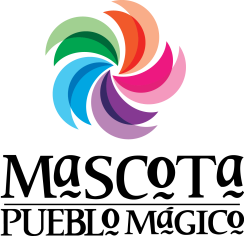 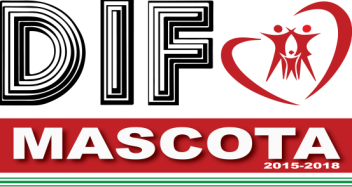 Asunto: Informe de actividades mes AGOSTO 2017Martes 01.- Coordinación y seguimiento de las diferentes actividades tanto administrativas como operativas relacionadas con los programas de asistencia social que se brindan a la ciudadanía.Miércoles 02- Coordinación y seguimiento de las diferentes actividades tanto administrativas como operativas relacionadas con los programas de asistencia social que se brindan a la ciudadanía.Jueves 03.- Coordinación y seguimiento de las diferentes actividades tanto administrativas como operativas relacionadas con los programas de asistencia social que se brindan a la ciudadanía.Traslado de personas a la Unidad Regional de Rehabilitación desde su domicilio en vehículo incluyente.Viernes 04.- Coordinación y seguimiento de las diferentes actividades tanto administrativas como operativas relacionadas con los programas de asistencia social que se brindan a la ciudadanía.Lunes 07.- Reunión de evaluación y seguimiento con el personal del Sistema DIF MascotaCoordinación y seguimiento de las diferentes actividades tanto administrativas como operativas relacionadas con los programas de asistencia social que se brindan a la ciudadanía.Martes 08.- Coordinación y seguimiento de las diferentes actividades tanto administrativas como operativas relacionadas con los programas de asistencia social que se brindan a la ciudadanía.Recepción de despensas del programa PAAD y control de calidad de los productos recibidosMiércoles 09.- Coordinación y seguimiento de las diferentes actividades tanto administrativas como operativas relacionadas con los programas de asistencia social que se brindan a la ciudadanía.Entrega de despensas y leche en las localidades de Tierras Coloradas, El Carrizo, Malpaso, El Jacal, El Empedrado, y San Rafael.Jueves 10 -Coordinación y seguimiento de las diferentes actividades tanto administrativas como operativas relacionadas con los programas de asistencia social que se brindan a la ciudadanía.Viernes 11.-Coordinación y seguimiento de las diferentes actividades tanto administrativas como operativas relacionadas con los programas de asistencia social que se brindan a la ciudadanía.Traslado de voluntarios de la Fundación Josue e Isaac, al Hospital Civil viejo, área de oncología.Lunes 14.- Reunión de evaluación y seguimiento con el personal del Sistema DIF MascotaCoordinación y seguimiento de las diferentes actividades tanto administrativas como operativas relacionadas con los programas de asistencia social que se brindan a la ciudadanía.Traslado de pacientes a las ciudades de Guadalajara, Tala, Zapopan y Tlajomulco en el camión incluyente a atención médica.Martes 15.- Coordinación y seguimiento de las diferentes actividades tanto administrativas como operativas relacionadas con los programas de asistencia social que se brindan a la ciudadanía.Visita a las localidades de Rincón de Ixcatán, El Copal en promoción del programa Mano a Mano en beneficio de las familias.Miércoles 16.- Coordinación y seguimiento de las diferentes actividades tanto administrativas como operativas relacionadas con los programas de asistencia social que se brindan a la ciudadanía.Visita a las localidades de La Plata y San Ignacio en promoción del Programa Mano a Mano en beneficio de las familias.Jueves 17.- Coordinación y seguimiento de las diferentes actividades tanto administrativas como operativas relacionadas con los programas de asistencia social que se brindan a la ciudadanía.Viernes 18.- Coordinación y seguimiento de las diferentes actividades tanto administrativas como operativas relacionadas con los programas de asistencia social que se brindan a la ciudadanía.Lunes 21.- Reunión de evaluación y seguimiento con personal de DIF MascotaCoordinación y seguimiento de las diferentes actividades tanto administrativas como operativas relacionadas con los programas de asistencia social que se brindan a la ciudadanía.Martes 22.-. Coordinación y seguimiento de las diferentes actividades tanto administrativas como operativas relacionadas con los programas de asistencia social que se brindan a la ciudadanía.Miércoles 23.- Coordinación y seguimiento de las diferentes actividades tanto administrativas como operativas relacionadas con los programas de asistencia social que se brindan a la ciudadanía.Jueves 24.- Coordinación y seguimiento de las diferentes actividades tanto administrativas como operativas relacionadas con los programas de asistencia social que se brindan a la ciudadanía.Traslado de personas a la Unidad Regional de Rehabilitación desde su domicilio en vehículo incluyenteEntrega de despensa y leche de los programas de PAAD y Nutrición Extraescolar en las localidades de El Copal, El Atajo, Potrerillos, Rancho El Manantial, Tecoany, La Soledad, San Ignacio, El Ranchito, San José del Mosco, La Escuadra, Rancho Los Torres, Sauces de YerbabuenaViernes 25.- Coordinación y seguimiento de las diferentes actividades tanto administrativas como operativas relacionadas con los programas de asistencia social que se brindan a la ciudadanía.Lunes 28.- Coordinación y seguimiento de las diferentes actividades tanto administrativas como operativas relacionadas con los programas de asistencia social que se brindan a la ciudadanía.Martes 29.- Coordinación y seguimiento de las diferentes actividades tanto administrativas como operativas relacionadas con los programas de asistencia social que se brindan a la ciudadanía.Recepción de leche para programa de alimentaria y control de calidad.Miércoles 30.- Coordinación y seguimiento de las diferentes actividades tanto administrativas como operativas relacionadas con los programas de asistencia social que se brindan a la ciudadanía.Traslado a la ciudad de Guadalajara a capacitación sobre calidad en los programas alimentarios.Jueves 31.- Coordinación y seguimiento de las diferentes actividades tanto administrativas como operativas relacionadas con los programas de asistencia social que se brindan a la ciudadanía.Entrega de apoyo con despensas y leche a 72 familias beneficiadas con el programa de Mano a Mano en Beneficio de las familias.Nota: Como ” Coordinación y seguimiento de las diferentes actividades tanto administrativas como operativas relacionadas con los programas de asistencia social que se brindan a la ciudadanía” incluye:Atención personalizada a ciudadanos que acuden a solicitar servicios de asistencias social tales como medicamento, transporte, estudios médicos, pañales, gasolina, apoyos alimentarios propios de programas establecidos así como el seguimiento y supervisión al recibir, acomodar y distribución de productos de los programas de alimentaria (desayunos escolares fríos, Desayunos escolares calientes, Despensas, y leche ( 225 beneficiarios con despensas programa PAAD, 132 beneficiarios dotación de leche y despensa programa PROALIMNE, 645 beneficiarios con desayunos fríos y calientes); como dotación de de despensas con productos recibidos en donación por particulares, vinculación a los departamentos de Trabajo Social, Psicología, Nutrición, Comedor asistencial, visita a grupo de la tercera edad, supervisión y seguimiento a los estados financieros de la cuenta pública del Sistema DIF Mascota, seguimiento a pago de proveedores, elaboración de reportes de avance e informes de actividades para DIF Jalisco y H. Ayuntamiento de Mascota, gestiones de Adendums ante DIF Jalisco, valoraciones psicológicas, seguimiento y autorización de platicas prematrimoniales y reuniones de avenencia. Gestiones ante las diferentes direcciones y Presidencia municipal e instancias estatales y federales, Seguimiento a la administración de la Unidad Regional de Rehabilitación, Respuesta a solicitudes de transparencia, Organización y asistencia a reuniones relacionadas con el quehacer de la asistencia social, entre otros.Atentamente.Mascota Jalisco., 08 de septiembre  de 2017.Psic. José Raúl Fregoso DueñasDirector del DIF Mascota, Jalisco.cp.- Archivo